Publicado en Santiago de Chile el 29/09/2011 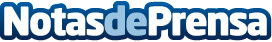 Se edita en el 2011 el primer CD sin audio en la historia. Se edita en el 2011 el primer CD sin audio en la historia.
Este es lanzado por el Artistha hALASIUS en formato CD y en Libro.Datos de contacto:Gabriela García82545154Nota de prensa publicada en: https://www.notasdeprensa.es/la-musica-ha-muerto Categorias: Artes Visuales http://www.notasdeprensa.es